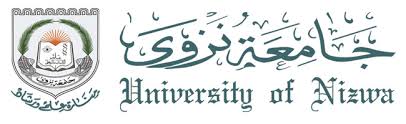 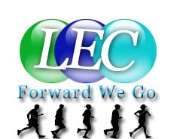 The Learning Enhancement Center Student Referral FormFaculty InformationFaculty InformationFaculty InformationFaculty InformationFaculty InformationFaculty InformationFaculty InformationFaculty InformationFaculty InformationDate of Referral:Date of Referral:College/Institute     College/Institute       CAS □      CPN  □       CEMIS □       CEA  □       FI  □        Academic Adviser □  CAS □      CPN  □       CEMIS □       CEA  □       FI  □        Academic Adviser □  CAS □      CPN  □       CEMIS □       CEA  □       FI  □        Academic Adviser □  CAS □      CPN  □       CEMIS □       CEA  □       FI  □        Academic Adviser □  CAS □      CPN  □       CEMIS □       CEA  □       FI  □        Academic Adviser □  CAS □      CPN  □       CEMIS □       CEA  □       FI  □        Academic Adviser □  CAS □      CPN  □       CEMIS □       CEA  □       FI  □        Academic Adviser □DepartmentDepartmentInstructor’s NameInstructor’s NameExt #:Instructor’s EmailInstructor’s EmailOffice:Course NameCourse NameCourseCode:Recommended  # AppointmentsRecommended  # Appointments1~2 □      5  □       10 □       15  □       20 □        Other □1~2 □      5  □       10 □       15  □       20 □        Other □1~2 □      5  □       10 □       15  □       20 □        Other □1~2 □      5  □       10 □       15  □       20 □        Other □1~2 □      5  □       10 □       15  □       20 □        Other □1~2 □      5  □       10 □       15  □       20 □        Other □1~2 □      5  □       10 □       15  □       20 □        Other □Student InformationStudent InformationStudent InformationStudent InformationStudent InformationStudent InformationStudent InformationStudent InformationStudent InformationStudent’s Name:Student’s Name:Student ID #:Student ID #:Major:Major:Recommended Participation of TWC ProgramsPlease select (X) area(s) of  available academic support by LECRecommended Participation of TWC ProgramsPlease select (X) area(s) of  available academic support by LECPeer Tutorials/ Mathematics SciencesBusinessComputer SciencesEngineeringDesignPeer Tutorials/ Mathematics SciencesBusinessComputer SciencesEngineeringDesignPeer Tutorials/ Mathematics SciencesBusinessComputer SciencesEngineeringDesign Speciality Workshops:    Mathematics SciencesBusinessComputer SciencesEngineeringDesign Speciality Workshops:    Mathematics SciencesBusinessComputer SciencesEngineeringDesign Speciality Workshops:    Mathematics SciencesBusinessComputer SciencesEngineeringDesign Speciality Workshops:    Mathematics SciencesBusinessComputer SciencesEngineeringDesignInstructor’s Comments and SuggestionsInstructor’s Comments and SuggestionsLEC Official RecordsLEC Official RecordsLEC Official RecordsLEC Official RecordsLEC Official RecordsLEC Official RecordsLEC Official RecordsLEC Official RecordsLEC Official RecordsTotal Visits 1st GPAFinal GPA1st GPAFinal GPA1st GPAFinal GPA1st GPAFinal GPALEC STAMPLEC STAMPUpdated Instructor on Student’s AttendanceUpdated Instructor on Student’s AttendanceUpdated Instructor on Student’s AttendanceYesNoNoNoLEC STAMPLEC STAMP